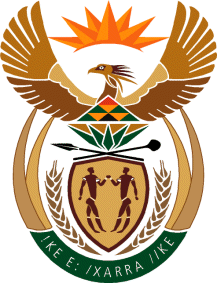 MINISTRY OF DEFENCE & MILITARY VETERANSNATIONAL ASSEMBLYQUESTION FOR WRITTEN REPLY295.	Mr S Esau (DA) to ask the Minister of Defence and Military Veterans:(1)	Whether the Silvermine Military Complex in Simon’s Town, Western Cape, is a national key point; if not, why not; if so, what security measures are required for such a facility;(2)	whether the required security measures are in place at the specified military complex; if not, what are the (a) shortcomings and (b) challenges; if so, what are the relevant details?						NW314EREPLY:No, it is not a national key point.The security measures in place are considerable